Mål: Lära 《中文好学》Kinesiska kapital 8 , pinyin “b p”.  Material: Lärobok Youtube Tidsplan:3 lektioner上课内容 lektionsinnehåll  第一课时: ＫＬ　9:45 －10:25 复习新字词Granska ord你们、我们、班、多少、学生、男女、几个2) Lära nya dilog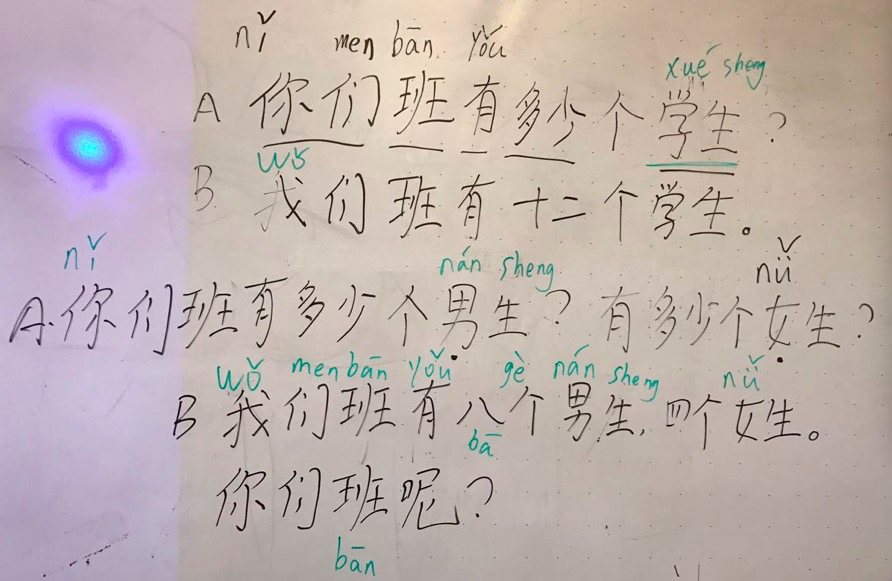 3) Läsa dialog ,sidan 67第二课时: ＫＬ　10:55 －11:20 1）学习拼音Lära pinyin  b p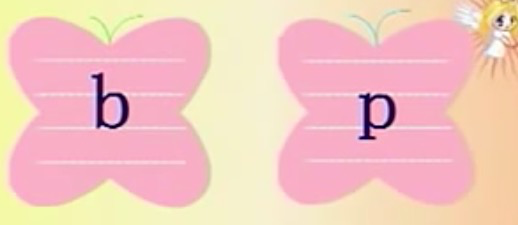 2）练习b p和单韵母在一起组成的拼音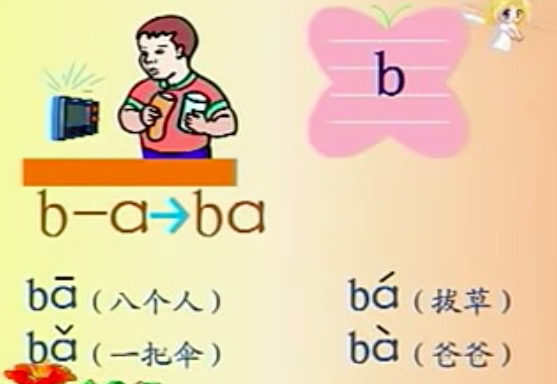 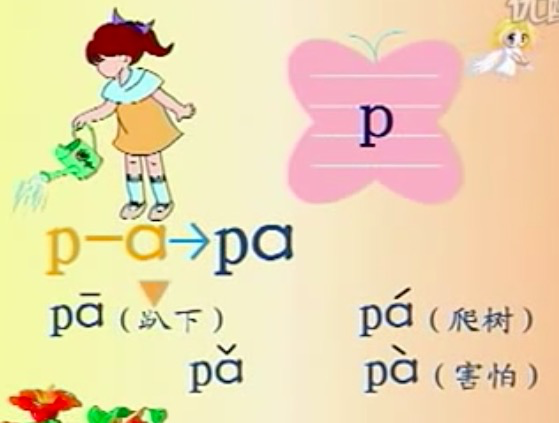 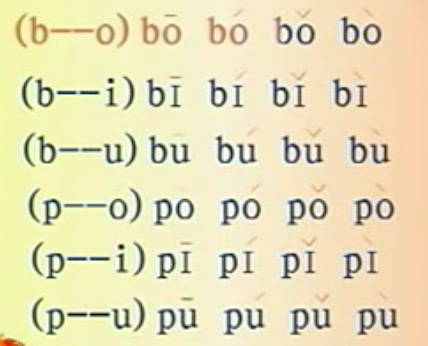 第三课时: K L    11:40 -12:151 Lära extra ord på sidan 71同学 年纪 老师 校长2 Översätta meningarna på sidan 723 Titta på filem. Lära att sjunga 《宠爱》https://www.youtube.com/watch?v=td3em3qn1BU Hemläxa:1  Lyssna på läraren läsa orden på sidan 71, sätt en ring runt orden du hör. Skicka genom wechat 上课学生班级KlassDW2-Hanyu教室KlassrumA206老师 LaoshiZhang Laoshi电话Mobil0728727188邮箱地址E-mailsunny.zhang.qing@gmail.com上课日期Datum 2017-02-25学生姓名本周是否到课   Linn N  David Zhou J  OliverJ  HardaJ  Fei FeiJ  NilsJ  CarlJClaraNNoraJSagaJJohanJCorneliaJChristinaJDavid MJLeonN